The prices shown above are final.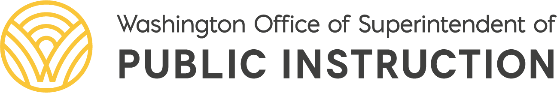 2023-24 SCHOOL YEARSTATE QUOTE PRICE SUMMARY2023-24 SCHOOL YEARSTATE QUOTE PRICE SUMMARY2023-24 SCHOOL YEARSTATE QUOTE PRICE SUMMARY2023-24 SCHOOL YEARSTATE QUOTE PRICE SUMMARY2023-24 SCHOOL YEARSTATE QUOTE PRICE SUMMARYVENDOR’S COMPANY NAMEVENDOR’S COMPANY NAMEVENDOR’S COMPANY NAMEVENDOR’S COMPANY NAMEVENDOR’S COMPANY NAMEREPRESENTATIVE’S NAMETELEPHONE NUMBERTELEPHONE NUMBERTELEPHONE NUMBERTELEPHONE NUMBERCategoryCategoryBody ManufacturerBody ManufacturerPriceA ElectricA Electric10-34 passenger (capacity varies)10-34 passenger (capacity varies)A Electric w/LiftA Electric w/Lift10-34 passenger (capacity varies)10-34 passenger (capacity varies)A GasA Gas10-34 passenger (capacity varies)10-34 passenger (capacity varies)A Gas w/LiftA Gas w/Lift10-34 passenger (capacity varies)10-34 passenger (capacity varies)A PropaneA Propane10-34 passenger (capacity varies)10-34 passenger (capacity varies)A Propane w/LiftA Propane w/Lift10-34 passenger (capacity varies)10-34 passenger (capacity varies)C60 Diesel	(35 to 60 Passenger) (Bid as 48)C60 Diesel	(35 to 60 Passenger) (Bid as 48)C60 w/Lift Diesel	(capacity varies)C60 w/Lift Diesel	(capacity varies)C60 Gas	(35 to 60 Passenger) (Bid as 48)C60 Gas	(35 to 60 Passenger) (Bid as 48)C60 w/Lift Gas	(capacity varies)C60 w/Lift Gas	(capacity varies)C60 Propane	(35 to 60 Passenger) (Bid as 48)C60 Propane	(35 to 60 Passenger) (Bid as 48)C60 w/Lift Propane	(capacity varies)C60 w/Lift Propane	(capacity varies)C77 Diesel	(61 to 77 Passenger) (Bid as 71)C77 Diesel	(61 to 77 Passenger) (Bid as 71)C77 w/Lift Diesel	(capacity varies)C77 w/Lift Diesel	(capacity varies)C77 Electric	(61 to 77 Passenger) (Bid as 71)C77 Electric	(61 to 77 Passenger) (Bid as 71)C77 w/Lift Electric	(61 to 77 Passenger) (Bid as 71)C77 w/Lift Electric	(61 to 77 Passenger) (Bid as 71)C77 Gas	(61 to 77 Passenger) (Bid as 71)C77 Gas	(61 to 77 Passenger) (Bid as 71)C77 w/Lift Gas	(capacity varies)C77 w/Lift Gas	(capacity varies)C77 Propane	(61 to 77 Passenger) (Bid as 71)C77 Propane	(61 to 77 Passenger) (Bid as 71)C77 w/Lift Propane	(capacity varies)C77 w/Lift Propane	(capacity varies)D60 Diesel	(49 to 60 Passenger) (Bid as 48)D60 Diesel	(49 to 60 Passenger) (Bid as 48)D60 w/Lift Diesel	(capacity varies)D60 w/Lift Diesel	(capacity varies)D84 Diesel	 (Bid as 78)D84 Diesel	 (Bid as 78)D84 w/Lift Diesel	(capacity varies)D84 w/Lift Diesel	(capacity varies)D84 Rear Engine Diesel	 (Bid as 78)D84 Rear Engine Diesel	 (Bid as 78)D84 Rear Engine w/Lift Diesel	(capacity varies)D84 Rear Engine w/Lift Diesel	(capacity varies)D84 Electric	(Bid as 78)D84 Electric	(Bid as 78)D84 Electric w/Lift	(capacity varies)D84 Electric w/Lift	(capacity varies)VENDOR REPRESENTATIVE’S SIGNATUREVENDOR REPRESENTATIVE’S SIGNATUREVENDOR REPRESENTATIVE’S SIGNATUREDATEDATE